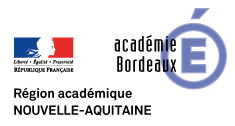 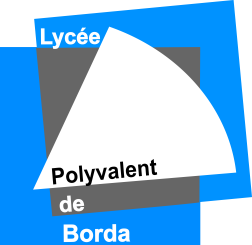 7, avenue Paul Doumer-BP34540107 Dax CedexLe proviseur :M Patrick RETALIDu LPO de BORDADossier suivi parM. Pierre DAGUINOSDirecteur Délégué auxFormations Professionnelles etTechnologiquesSecrétariat Mme Clarisse ARNAUDTéléphone :05.58.58.12.34Télécopie :05.58.58.12.35Mèl :Ce.0400007r@ac-bordeaux.frMont-de-Marsan, le 07 janvier 2019		Madame, Monsieur le Chef d’établissementObjet : Mini-stages au lycée polyvalent de Borda de Dax.Madame, Monsieur,Depuis plusieurs années, nous mettons en place des mini-stages à destination des élèves de 3ème,  de seconde générale et technologique,  de terminale. Cette année, encore, nous renouvelons l’opération et vous proposons les filaires suivantes :	Pour les élèves de 3ème (mini stage) ou de seconde (stage passerelle) :BAC PRO MEELEC : Métiers de l'électricité et des équipements connectésBAC PRO GA : Gestion des administrationsBAC PRO Commerce ou BAC PRO VenteBAC STI2D : Sc. et tech. du développement durableBAC STL : Sc. et tech. de laboratoireBAC STMG : Sc. et tech. du management et de la gestionenseignement de 2de : Sc. de laboratoire biotechnologiesenseignement de 2de : Sciences de l'ingénieurenseignement de 2de : Conception et innovation technologiquesPour les élèves de terminale (stage découverte BTS)BTS Maintenance des systèmes (systèmes de production)BTS Métiers des services à l'environnementBTS Métiers de l'eauBTS Systèmes numériques option informatique et réseauxBTS Systèmes numériques option électronique et communicationVous pouvez consulter notre offre de formation en suivant le lien : www.lyceedeborda.org	Un livret de mini-stage qui comprend :La convention à faire signer par le représentant légal, l’élève, le Chef d’établissement  (le Proviseur du LPO de Borda signera le jour du mini stage)La fiche d’urgence.Ces deux derniers documents seront  à compléter après l’inscription en ligne (lien ci-dessous)  et la prise de contact du LPO  de Borda pour fixer le rendez-vous :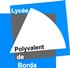 Cliquer sur le logoLa période d’accueil  sera comprise entre : le lundi 14/01/19 et le vendredi 12/04/19.Aucun rendez-vous ne sera pris après le 12 avril 2019La journée portes ouvertes de l’établissement aura lieu samedi 9/03/2019  (9H00-15H00)Bien cordialement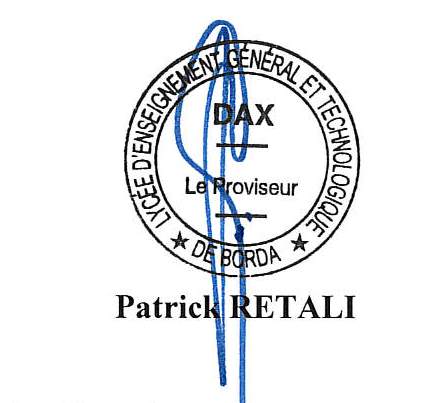 